2019年度部门决算公开文本香河县文化广电和旅游局二〇二〇年九月目    录第一部分   部门概况一、部门职责二、机构设置第二部分   2019年部门决算情况说明一、收入支出决算总体情况说明二、收入决算情况说明三、支出决算情况说明四、财政拨款收入支出决算总体情况说明五、一般公共预算“三公”经费支出决算情况说明六、预算绩效情况说明七、其他重要事项的说明第三部分  名词解释第四部分  2019年度部门决算报表一、部门职责（一）贯彻国家、省、市关于文化艺术、广播电影电视、新闻出版、版权、文物、体育工作的方针、政策和法规，研究拟定我县文化艺术、广播电影电视、新闻出版、版权、文物、体育工作方针、政策，并监督实施。统筹协调全县旅游业发展，指导全县旅游工作。   （二）拟定全县文化艺术、文物、广播电影电视、新闻出版、体育事业发展规划并组织实施，拟定国际国内旅游市场开发战略并组织实施；组织指导旅游市场调研和信息交流工作；组织全县旅游整体形象的对外宣传和重大推广活动。推进文化艺术、广播电影电视、新闻出版、体育领域的体制机制改革。   （三）指导、管理全县文化艺术、广播电影电视、新闻出版事业、体育事业，指导全县重点旅游区域、旅游目的地和旅游线路的规划开发，引导休闲度假，指导艺术创作与生产，推动各门类艺术的发展，管理全县性重大文化活动。组织全县旅游资源的普查、规划、开发和相关保护工作。监测全县旅游经济运行。引导旅游业社会投资，负责旅游统计及行业信息发布。协调和指导全县假日旅游、红色旅游工作。开展对外文化交流工作。   （四）承担规范旅游市场秩序。监督管理服务质量、维护旅游消费者和经营者合法权益。规范旅游企业和从业人员的经营和服务行为。组织实施旅游景区（点）、旅游设施、旅游服务、旅游产品等方面的规范和标准。负责旅游安全的综合协调和监督管理，指导应急救援工作。统筹指导全县旅游行业精神文明建设和诚信体系建设。   （五）负责推动旅游国际交流与合作，贯彻执行国家出入境旅游的相关政策，组织指导入境旅游和全县公民出境旅游工作。推动全县文化艺术领域的公共文化服务，规划、引导公共文化产品生产，指导县重点文化设施建设和基层文化设施建设，对文化艺术经营活动进行行业监管，对全县从事演艺活动的民办机构进行监管。   （六）指导、管理全县社会文化事业，指导图书馆、文化馆（站）和基层文化建设。   （七）拟定全县非物质文化遗产保护规划及规定，组织实施非物质文化遗产保护和优秀民族文化的传承普及工作。   （八）拟定全县文化市场和旅游市场发展规划，依法审核在我县设立经营国内旅游和入境旅游业务的旅行社。指导文化市场综合执法工作并负责全县特种旅游工作。   （九）拟定全县文化艺术、广播电影电视、新闻出版、旅游产业发展规划，指导、协调文化艺术、广播电影电视、新闻出版、旅游产业发展，推进对外文化产业交流与合作。   （十）负责全县文艺类产品网上传播的前置审核工作。   （十一）拟定全县动漫、游戏产业发展规划并组织实施；指导协调动漫、游戏产业发展，负责动漫、网络游戏管理及相关产业规划、产业基地、项目建设、会展交易和市场监管。   （十二）负责新闻出版从业人员职业资格管理和职业技能鉴定工作；协助省、市新闻出版局对全县新闻单位记者证的管理工作，负责县内报刊社、记者站的监管工作，组织查处新闻违法活动。   （十三）监管全县出版活动，组织查处非法出版物和非法出版活动；对新闻出版单位和出版物内容进行监管；拟定全县出版市场和互联网“扫黄打非”计划并组织实施；负责著作权管理工作。负责印刷业的监管。   （十四）负责全县文物资源的调查、勘探、发掘工作；组织、协调全县文物保护和考古项目的实施工作；组织指导文物保护宣传工作；拟定文物保护制度和办法并负责督促检查。协调和指导文物保护工作，履行文物行政执法职责。   （十五）贯彻执行国家赴港澳台旅游政策，组织实施对港澳台旅游市场的推广工作。按规定承担县内居民赴港澳台旅游的有关事务，审核港澳台在我县设立的旅游机构，审查港澳台投资旅行社市场准入资格。   （十六）拟定全县文化、广播电影电视、新闻出版、旅游科技发展规划并监督实施，推进文化、广播电影电视、新闻出版、旅游科技信息建设。    (十七)研究拟定全县广播电影电视和信息网络视听节目服务的相关技术标准和部门规范性文件。   （十八）组织推进全县广播电影电视领域的公共服务，组织实施全县广播电影电视重大工程，指导和监管全县广播电影电视重点基础设施建设。负责全县电影发行、放映管理工作。    (十九）对全县广播电视播出机构和广播电视节目、电视剧制作单位的建立和撤销进行审核上报；对发放和吊销电视剧制作、发行许可证进行审核上报；监管全县广播电影电视节目、信息网络视听节目和公共视听载体播放的视听节目，审查其内容和质量；协调在广播电影电视事业建设方面的事项。    (二十)负责全县广播电影电视制作、信息网络视听节目服务机构和业务的监管。（二十一）指导全县广播电影电视节目、信息网络视听节目服务科技工作，负责监管全县广播电影电视节目传输、监测和安全播出；拟定全县广播影视传输覆盖网和监测监管网的规划，指导其分级建设和开发工作。（二十二）研究拟定并组织实施体育事业发展规划，发展全县文化体育事业，管理全县重大体育活动和体育训练、比赛，开展全民健身运动，对体育组织和协会进行管理。（二十三）研究拟定并组织全县旅游行业人才教育培训规划，指导全县旅游行业岗位培训工作；组织导游人员从业资格考试，指导实施旅游从业人员的职业资格标准和等级标准。(二十四)承办县委、县政府交办的其他事项。二、机构设置从决算编报单位构成看，纳入2019 年度本部门决算汇编范围的独立核算单位（以下简称“单位”）共 4 个，具体情况如下：一、收入支出决算总体情况说明本部门2019年度收支总计（含结转和结余）3751.33万元。与2018年度决算相比，收支增加249万元，增长2.0%，主要原因是业务活动增加。二、收入决算情况说明本部门2019年度本年收入合计3442.54万元，其中：财政拨款收入3258.7万元，占95.0%；事业收入0万元，占0%；经营收入0万元，占0%；其他收入183.84万元，占5.0%。三、支出决算情况说明本部门2019年度本年支出合计3249.64万元，其中：基本支出3188.64万元，占98%；项目支出61万元，占2.0%；经营支出0万元，占0%。四、财政拨款收入支出决算总体情况说明（一）财政拨款收支与2018 年度决算对比情况本部门2019年度财政拨款本年收入3258.7万元,比2018年度增加9.55万元，增长1.0%，主要是业务活动经费增加；本年支出3249.64万元，增加112.4万元，增长3.0%，主要是业务活动增加。具体情况如下：一般公共预算财政拨款本年收入3015.88万元，比上年增加175.05万元；主要是业务活动经费增加；本年支出3249.64万元，比上年增加275.39万元，增长9.0%，主要是业务活动增加。政府性基金预算财政拨款本年收入41万元，比上年减少170.28万元，降低80.0%，主要原因是单位合并，电影专项与体彩公益金不再拨付本单位；本年支出61万元，比上年减少131.37万元，降低69.0%，主要是电影专项与体彩公益不再有支出金额。（二）财政拨款收支与年初预算数对比情况本部门2019年度财政拨款本年收入3258.7万元，完成年初预算的127.0%（如图4）,比年初预算增加698.61万元，决算数大于预算数主要原因是年初机构合并，金额增加；本年支出3249.64万元，完成年初预算的126.0%,比年初预算增加689.55万元，决算数大于预算数主要原因是主要是机构合并，收入金额增加，活动开展增多。具体情况如下：一般公共预算财政拨款本年收入完成年初预算125%，比年初预算增加657.61万元，主要是年初机构合并，金额增加；支出完成年初预算118%，比年初预算增加469.81万元，主要是机构合并，收入金额增加，活动开展增多。2、政府性基金预算财政拨款本年收入完成年初预算100%，比年初预算增加41万元，主要是年初机构合并，金额增加；支出完成年初预算100%，比年初预算增加61万元，主要是机构合并，收入金额增加，活动开展增多。财政拨款支出决算结构情况。2019 年度财政拨款支出3090.9万元，主要用于以下方面：文化旅游体育与传媒支出3076.89万元，占97.0%，；社会保障和就业（类）支出 7.86万元，占1.0%；卫生健康支出3.52万元，占1.0%；住房保障（类）支出2.63万元，占 1.0%。（四）一般公共预算基本支出决算情况说明2019 年度财政拨款基本支出3029.87万元，其中：人员经费 1063.31万元，主要包括基本工资、津贴补贴、奖金、伙食补助费、绩效工资、机关事业单位基本养老保险缴费、职业年金缴费、职工基本医疗保险缴费、公务员医疗补助缴费、住房公积金、医疗费、其他社会保障缴费、其他工资福利支出、离休费、退休费、抚恤金、生活补助、医疗费补助、奖励金、其他对个人和家庭的补助支出；公用经费 1966.56万元，主要包括办公费、印刷费、咨询费、手续费、水费、电费、邮电费、取暖费、物业管理费、差旅费、因公出国（境）费用、维修（护）费、租赁费、会议费、培训费、公务接待费、专用材料费、劳务费、委托业务费、工会经费、福利费、公务用车运行维护费、其他交通费用、税金及附加费用、其他商品和服务支出、办公设备购置、专用设备购置、信息网络及软件购置更新、公务用车购置、其他资本性支出。五、一般公共预算“三公” 经费支出决算情况说明本部门2019年度“三公”经费支出共计3万元，完成预算的77.0%,较预算减少0.8万元，降低21.0%，主要是公务用车运行减少；较2018年度减少2.27万元，降低43.0%，主要是公务用车运行减少。具体情况如下：（一）因公出国（境）费支出0万元。本部门 2019 年度因公出国（境）团组 0 个、参加其他单位组织的因公出国（境）团组 0 个、无本单位组织的出国（境）团组。较年初预算无增减变化、较2018年度决算无增减变化。（二）公务用车购置及运行维护费支出3万元。本部门2019年度公务用车购置及运行维护费较预算减少0.8万元，降低21.0%,主要是公务用车运行减少；较上年减少2.27万元，降低43.0%,主要是公务用车运行减少。其中：公务用车购置费：本部门2019年度未发生“公务用车购置费”经费支出，较年初预算无增减变化，较2018年度决算无增减变化。公务用车运行维护费：本部门2019年度单位公务用车保有量2辆。公车运行维护费支出较预算减少0.8万元，降低21.0%,主要是公务用车运行减少；较上年减少2.27万元，降低43.0%，主要是公务用车运行减少。（三）公务接待费支出0万元。本部门2019年度公务接待共0批次、0人次。未发生“公务接待”经费支出，较年初预算无增减变化，较2018年度决算无增减变化。六、预算绩效情况说明1. 预算绩效管理工作开展情况。本部门按照财政部门预算绩效管理要求，本部门以“部门职责—工作活动绩效目标”为依据，制定了切实可靠的预算绩效评价实施方案，确定部门预算项目和预算额度，对评价项目进行了细化、量化，清晰描述预算项目开支范围和内容，确定预算项目的绩效目标、绩效指标和评价标准，为预算绩效控制、绩效分析、绩效评价打下良好基础。 本部门根据2019年度预算情况对各决算项目认真开展了绩效评价工作，本部门预算项目取得了良好的社会效益，减少了资金使用管理中的损失浪费现象，使资金达到合理、优化使用，本部门不断强化评价结果的应用，将预算项目、工作活动及综合绩效评价结果作为安排资金项目使用的重要依据。（二）项目绩效自评结果。通过开展2019年专项项目绩效评价，我部门社会效益良好，绩效综合评价等级“优”。（三）重点项目绩效评价结果。通过绩效评价，促进了项目管理水平的提高，进一步完善了规章制度；明确了各项目绩效目标，合理设置内容全面、可操作性强的绩效评价指标，达到了绩效考核的目的。七、其他重要事项的说明（一）机关运行经费情况本部门2019年度机关运行经费支出1966.56万元，比2018年度增加86.68万元，增长5.0%。主要原因是办公费用增多。（二）政府采购情况本部门2019年度政府采购支出总额478.4万元，从采购类型来看，政府采购货物支出391.9 万元、政府采购工程支出0万元、政府采购服务支出 86.5万元。授予中小企业合同金0万元，占政府采购支出总额的0%，其中授予小微企业合同金额0万元，占政府采购支出总额的 0%。（三）国有资产占用情况截至2019年12月31日，本部门共有车辆5辆，比上年增加1辆，主要是机构合并，车辆增加。其中，副部（省）级及以上领导用车0辆，主要领导干部用车0辆，机要通信用车0辆，应急保障用车0辆，执法执勤用车0辆，特种专业技术用车0辆，离退休干部用车0辆，其他用车5辆，其他用车主要是用于拿文送文；单位价值50万元以上通用设备0台（套），比上年无增减。（四）其他需要说明的情况1. 本部门2019年度国有资产经营无收支及结转结余情况，故国有资产经营表以空表列示。2. 由于决算公开表格中金额数值应当保留两位小数，公开数据为四舍五入计算结果，个别数据合计项与分项之和存在小数点后差额，特此说明。（一）财政拨款收入：本年度从本级财政部门取得的财政拨款，包括一般公共预算财政拨款和政府性基金预算财政拨款。（二）事业收入：指事业单位开展专业业务活动及辅助活动所取得的收入。（三）其他收入：指除上述“财政拨款收入”“事业收入”“经营收入”等以外的收入。（四）用事业基金弥补收支差额：指事业单位在用当年的“财政拨款收入”“财政拨款结转和结余资金”“事业收入”“经营收入”“其他收入”不足以安排当年支出的情况下，使用以前年度积累的事业基金（事业单位当年收支相抵后按国家规定提取、用于弥补以后年度收支差额的基金）弥补本年度收支缺口的资金。（五）年初结转和结余：指以前年度尚未完成、结转到本年仍按原规定用途继续使用的资金，或项目已完成等产生的结余资金。（六）结余分配：指事业单位按照事业单位会计制度的规定从非财政补助结余中分配的事业基金和职工福利基金等。（七）年末结转和结余：指单位按有关规定结转到下年或以后年度继续使用的资金，或项目已完成等产生的结余资金。（八）基本支出：填列单位为保障机构正常运转、完成日常工作任务而发生的各项支出。（九）项目支出：填列单位为完成特定的行政工作任务或事业发展目标，在基本支出之外发生的各项支出（十）基本建设支出：填列由本级发展与改革部门集中安排的用于购置固定资产、战略性和应急性储备、土地和无形资产，以及购建基础设施、大型修缮所发生的一般公共预算财政拨款支出，不包括政府性基金、财政专户管理资金以及各类拼盘自筹资金等。（十一）其他资本性支出：填列由各级非发展与改革部门集中安排的用于购置固定资产、战备性和应急性储备、土地和无形资产，以及购建基础设施、大型修缮和财政支持企业更新改造所发生的支出。（十二）“三公”经费：指部门用财政拨款安排的因公出国（境）费、公务用车购置及运行费和公务接待费。其中，因公出国（境）费反映单位公务出国（境）的国际旅费、国外城市间交通费、住宿费、伙食费、培训费、公杂费等支出；公务用车购置及运行费反映单位公务用车购置支出（含车辆购置税、牌照费）及按规定保留的公务用车燃料费、维修费、过桥过路费、保险费、安全奖励费用等支出；公务接待费反映单位按规定开支的各类公务接待（含外宾接待）支出。（十三）其他交通费用：填列单位除公务用车运行维护费以外的其他交通费用。如公务交通补贴、租车费用、出租车费用，飞机、船舶等燃料费、维修费、保险费等。（十四）公务用车购置：填列单位公务用车车辆购置支出（含车辆购置税、牌照费）。（十五）其他交通工具购置：填列单位除公务用车外的其他各类交通工具（如船舶、飞机等）购置支出（含车辆购置税、牌照费）。（十六）机关运行经费：指为保障行政单位（包括参照公务员法管理的事业单位）运行用于购买货物和服务的各项资金，包括办公及印刷费、邮电费、差旅费、会议费、福利费、日常维修费、专用材料以及一般设备购置费、办公用房水电费、办公用房取暖费、办公用房物业管理费、公务用车运行维护费以及其他费用。（十七）经费形式:按照经费来源，可分为财政拨款、财政性资金基本保证、财政性资金定额或定项补助、财政性资金零补助四类。注：本表反映部门本年度“三公”经费支出预决算情况。其中：预算数为“三公”经费全年预算数，反映按规定程序调整后的预算数；决算数是包括当年一般公共预算财政拨款和以前年度结转资金安排的实际支出。											注：本部门本年度无相关收入（或支出、收支及结转结余等）情况，按要求空表列示。序号单位名称单位基本性质经费形式1香河县文化广电和旅游局(本级)行政单位财政拨款2香河县文化馆财政补助事业单位财政性资金定额或定项补助3香河县评剧团财政补助事业单位财政性资金定额或定项补助4香河县电影放映发行公司经费自理事业单位财政性资金零补助收入支出决算总表收入支出决算总表收入支出决算总表收入支出决算总表收入支出决算总表收入支出决算总表公开01表公开01表公开01表部门：廊坊市香河县文化广电和旅游局（本级）金额单位：万元金额单位：万元金额单位：万元收入收入收入支出支出支出项目行次金额项目行次金额栏次1栏次2一、一般公共预算财政拨款收入13217.7一、一般公共服务支出29二、政府性基金预算财政拨款收入241二、外交支出30三、上级补助收入3三、国防支出31四、事业收入4四、公共安全支出32五、经营收入5五、教育支出33六、附属单位上缴收入6六、科学技术支出34七、其他收入7183.84　七、文化旅游体育与传媒支出353235.65　8八、社会保障和就业支出367.85　9九、卫生健康支出373.51　10十、节能环保支出3811十一、城乡社区支出3912十二、农林水支出4013十三、交通运输支出4114十四、资源勘探信息等支出4215十五、商业服务业等支出4316十六、金融支出4417十七、援助其他地区支出4518十八、自然资源海洋气象等支出4619十九、住房保障支出472.63　20二十、粮油物资储备支出4821二十一、灾害防治及应急管理支出4922二十二、其他支出5023二十四、债务付息支出51本年收入合计243442.54　本年支出合计523249.64　用事业基金弥补收支差额25结余分配53年初结转和结余26308.79　年末结转和结余54501.68　2755总计283751.33　总计563751.32　注：本表反映部门本年度的总收支和年末结转结余情况。注：本表反映部门本年度的总收支和年末结转结余情况。注：本表反映部门本年度的总收支和年末结转结余情况。注：本表反映部门本年度的总收支和年末结转结余情况。注：本表反映部门本年度的总收支和年末结转结余情况。注：本表反映部门本年度的总收支和年末结转结余情况。收入决算表收入决算表收入决算表收入决算表收入决算表收入决算表收入决算表收入决算表收入决算表收入决算表收入决算表公开02表公开02表部门：廊坊市香河县文化广电和旅游局（本级）金额单位：万元金额单位：万元金额单位：万元项目项目项目项目本年收入合计财政拨款收入上级补助收入事业收入经营收入附属单位上缴收入其他收入功能分类科目编码功能分类科目编码功能分类科目编码科目名称本年收入合计财政拨款收入上级补助收入事业收入经营收入附属单位上缴收入其他收入功能分类科目编码功能分类科目编码功能分类科目编码科目名称本年收入合计财政拨款收入上级补助收入事业收入经营收入附属单位上缴收入其他收入功能分类科目编码功能分类科目编码功能分类科目编码科目名称本年收入合计财政拨款收入上级补助收入事业收入经营收入附属单位上缴收入其他收入栏次栏次栏次栏次1234567合计合计合计合计3442.253258.7183.84207207207文化旅游体育与传媒支出3428.553244.71183.84207012070120701文化和旅游2944.282924.2820207010120701012070101  行政运行1447.181447.18207010720701072070107  艺术表演团体15.0515.05207010920701092070109  群众文化558.83538.8320207011020701102070110  文化和旅游交流与合作120120207011120701112070111  文化创作与保护1.21.2207011220701122070112  文化和旅游市场管理1212207011320701132070113  旅游宣传491.37491.37207011420701142070114  旅游行业业务管理7979207019920701992070199  其他文化和旅游支出219.69219.69207062070620706新闻出版电影102.2102.2207060120706012070601  行政运行100.31100.31207060720706072070607  电影1.91.9207072070720707国家电影事业发展专项资金安排的支出4141207079920707992070799  其他国家电影事业发展专项资金支出4141207992079920799其他文化体育与传媒支出341.07177.23163.84207999920799992079999  其他文化体育与传媒支出341.07177.23163.84208208208社会保障和就业支出7.857.85208052080520805行政事业单位离退休7.857.85208050520805052080505  机关事业单位基本养老保险缴费支出7.857.85210210210卫生健康支出3.513.51210112101121011行政事业单位医疗3.513.51210110121011012101101  行政单位医疗3.513.51221221221住房保障支出2.632.63221022210222102住房改革支出2.632.63221020122102012210201  住房公积金2.632.63注：本表反映部门本年度取得的各项收入情况。注：本表反映部门本年度取得的各项收入情况。注：本表反映部门本年度取得的各项收入情况。注：本表反映部门本年度取得的各项收入情况。注：本表反映部门本年度取得的各项收入情况。注：本表反映部门本年度取得的各项收入情况。注：本表反映部门本年度取得的各项收入情况。注：本表反映部门本年度取得的各项收入情况。注：本表反映部门本年度取得的各项收入情况。注：本表反映部门本年度取得的各项收入情况。注：本表反映部门本年度取得的各项收入情况。支出决算表支出决算表支出决算表支出决算表支出决算表支出决算表支出决算表支出决算表支出决算表支出决算表公开03表部门：廊坊市香河县文化广电和旅游局（本级）金额单位：万元金额单位：万元项目项目项目项目本年支出合计基本支出项目支出上缴上级支出经营支出对附属单位补助支出功能分类科目编码功能分类科目编码功能分类科目编码科目名称本年支出合计基本支出项目支出上缴上级支出经营支出对附属单位补助支出功能分类科目编码功能分类科目编码功能分类科目编码科目名称本年支出合计基本支出项目支出上缴上级支出经营支出对附属单位补助支出功能分类科目编码功能分类科目编码功能分类科目编码科目名称本年支出合计基本支出项目支出上缴上级支出经营支出对附属单位补助支出栏次栏次栏次栏次123456合计合计合计合计3249.643188.6461207207207文化旅游体育与传媒支出3235.653174.6561207012070120701文化和旅游2700.622700.62207010120701012070101  行政运行1317.11317.1207010720701072070107  艺术表演团体15.0515.05207010920701092070109  群众文化419.65419.65207011020701102070110  文化和旅游交流与合作117.71117.71207011120701112070111  文化创作与保护1.21.2207011220701122070112  文化和旅游市场管理1212207011320701132070113  旅游宣传475.97475.97207011420701142070114  旅游行业业务管理122.25122.25207019920701992070199  其他文化和旅游支出219.69219.69207062070620706新闻出版电影102.2102.2207060120706012070601  行政运行100.31100.31207060720706072070607  电影1.881.88207072070720707国家电影事业发展专项资金安排的支出4141207079920707992070799  其他国家电影事业发展专项资金支出4141207092070920709旅游发展基金支出2020207090420709042070904  地方旅游开发项目补助2020207992079920799其他文化体育与传媒支出371.84371.84207999920799992079999  其他文化体育与传媒支出371.84371.84208208208社会保障和就业支出7.857.85208052080520805行政事业单位离退休7.857.85208050520805052080505  机关事业单位基本养老保险缴费支出7.857.85210210210卫生健康支出3.513.51210112101121011行政事业单位医疗3.513.51210110121011012101101  行政单位医疗3.513.51221221221住房保障支出2.632.63221022210222102住房改革支出2.632.63221020122102012210201  住房公积金2.632.63注：本表反映部门本年度各项支出情况。注：本表反映部门本年度各项支出情况。注：本表反映部门本年度各项支出情况。注：本表反映部门本年度各项支出情况。注：本表反映部门本年度各项支出情况。注：本表反映部门本年度各项支出情况。注：本表反映部门本年度各项支出情况。注：本表反映部门本年度各项支出情况。注：本表反映部门本年度各项支出情况。注：本表反映部门本年度各项支出情况。财政拨款收入支出决算总表财政拨款收入支出决算总表财政拨款收入支出决算总表财政拨款收入支出决算总表财政拨款收入支出决算总表财政拨款收入支出决算总表财政拨款收入支出决算总表财政拨款收入支出决算总表公开04表公开04表公开04表部门：廊坊市香河县文化广电和旅游局（本级）金额单位：万元金额单位：万元金额单位：万元收     入收     入收     入支     出支     出支     出支     出支     出项目行次金额项目行次合计一般公共预算财政拨款政府性基金预算财政拨款项目行次金额项目行次合计一般公共预算财政拨款政府性基金预算财政拨款栏次1栏次234一、一般公共预算财政拨款13217.7一、一般公共服务支出30二、政府性基金预算财政拨款241二、外交支出313三、国防支出324四、公共安全支出335五、教育支出346六、科学技术支出357七、文化旅游体育与传媒支出363076.883015.88618八、社会保障和就业支出377.857.859九、卫生健康支出383.513.5110十、节能环保支出3911十一、城乡社区支出4012十二、农林水支出4113十三、交通运输支出4214十四、资源勘探信息等支出4315十五、商业服务业等支出4416十六、金融支出4517十七、援助其他地区支出4618十八、自然资源海洋气象等支出4719十九、住房保障支出482.632.6320二十、粮油物资储备支出4921二十一、灾害防治及应急管理支出5022二十二、其他支出5123二十四、债务付息支出52本年收入合计243258.7本年支出合计533090.863029.8661年初财政拨款结转和结余25243.84年末财政拨款结转和结余54411.67411.67一、一般公共预算财政拨款26223.8455二、政府性基金预算财政拨款2720562857总计293502.54总计583502.543441.5461注：本表反映部门本年度一般公共预算财政拨款和政府性基金预算财政拨款的总收支和年末结转结余情况。注：本表反映部门本年度一般公共预算财政拨款和政府性基金预算财政拨款的总收支和年末结转结余情况。注：本表反映部门本年度一般公共预算财政拨款和政府性基金预算财政拨款的总收支和年末结转结余情况。注：本表反映部门本年度一般公共预算财政拨款和政府性基金预算财政拨款的总收支和年末结转结余情况。注：本表反映部门本年度一般公共预算财政拨款和政府性基金预算财政拨款的总收支和年末结转结余情况。注：本表反映部门本年度一般公共预算财政拨款和政府性基金预算财政拨款的总收支和年末结转结余情况。注：本表反映部门本年度一般公共预算财政拨款和政府性基金预算财政拨款的总收支和年末结转结余情况。注：本表反映部门本年度一般公共预算财政拨款和政府性基金预算财政拨款的总收支和年末结转结余情况。一般公共预算财政拨款支出决算表一般公共预算财政拨款支出决算表一般公共预算财政拨款支出决算表一般公共预算财政拨款支出决算表一般公共预算财政拨款支出决算表一般公共预算财政拨款支出决算表一般公共预算财政拨款支出决算表公开05表公开05表部门：廊坊市香河县文化广电和旅游局（本级）金额单位：万元金额单位：万元项目项目项目项目本年支出本年支出本年支出功能分类科目编码功能分类科目编码功能分类科目编码科目名称小计基本支出项目支出功能分类科目编码功能分类科目编码功能分类科目编码科目名称小计基本支出项目支出功能分类科目编码功能分类科目编码功能分类科目编码科目名称小计基本支出项目支出栏次栏次栏次栏次123合计合计合计合计3029.863029.86207207207文化旅游体育与传媒支出3015.883015.88207012070120701文化和旅游2654.312654.31207010120701012070101  行政运行1317.11317.1207010720701072070107  艺术表演团体15.0515.05207010920701092070109  群众文化399.65399.65207011020701102070110  文化和旅游交流与合作117.71117.71207011120701112070111  文化创作与保护1.21.2207011220701122070112  文化和旅游市场管理1212207011320701132070113  旅游宣传475.97475.97207011420701142070114  旅游行业业务管理95.9595.95207019920701992070199  其他文化和旅游支出219.69219.69207062070620706新闻出版电影102.2102.2207060120706012070601  行政运行100.31100.31207060720706072070607  电影1.881.88207992079920799其他文化体育与传媒支出259.37259.37207999920799992079999  其他文化体育与传媒支出259.37259.37208208208社会保障和就业支出7.857.85208052080520805行政事业单位离退休7.857.85208050520805052080505  机关事业单位基本养老保险缴费支出7.857.85210210210卫生健康支出3.513.51210112101121011行政事业单位医疗3.513.51210110121011012101101  行政单位医疗3.513.51221221221住房保障支出2.632.63221022210222102住房改革支出2.632.63221020122102012210201  住房公积金2.632.63一般公共预算财政拨款基本支出决算表一般公共预算财政拨款基本支出决算表一般公共预算财政拨款基本支出决算表一般公共预算财政拨款基本支出决算表一般公共预算财政拨款基本支出决算表一般公共预算财政拨款基本支出决算表一般公共预算财政拨款基本支出决算表一般公共预算财政拨款基本支出决算表一般公共预算财政拨款基本支出决算表公开06表公开06表部门：廊坊市香河县文化广电和旅游局（本级）金额单位：万元金额单位：万元人员经费人员经费人员经费公用经费公用经费公用经费公用经费公用经费公用经费科目编码科目名称决算数科目编码科目名称决算数科目编码科目名称决算数科目编码科目名称决算数科目编码科目名称决算数科目编码科目名称决算数301工资福利支出863.51302商品和服务支出1966.56307债务利息及费用支出30101  基本工资247.1330201  办公费10.9830701  国内债务付息30102  津贴补贴180.0230202  印刷费30702  国外债务付息30103  奖金182.7530203  咨询费310资本性支出30106  伙食补助费30204  手续费31001  房屋建筑物购建30107  绩效工资27.9630205  水费0.9231002  办公设备购置30108  机关事业单位基本养老保险缴费68.1630206  电费31003  专用设备购置30109  职业年金缴费30207  邮电费31005  基础设施建设30110  职工基本医疗保险缴费28.4530208  取暖费31006  大型修缮30111  公务员医疗补助缴费30209  物业管理费31007  信息网络及软件购置更新30112  其他社会保障缴费12.6530211  差旅费1.2331008  物资储备30113  住房公积金45.3330212  因公出国（境）费用31009  土地补偿30114  医疗费30213  维修（护）费11.231010  安置补助30199  其他工资福利支出71.130214  租赁费631011  地上附着物和青苗补偿303对个人和家庭的补助199.830215  会议费31012  拆迁补偿30301  离休费30216  培训费1.3831013  公务用车购置30302  退休费  公务接待费31019  其他交通工具购置30303  退职（役）费30218  专用材料费1928.231021  文物和陈列品购置30304  抚恤金30224  被装购置费31022  无形资产购置30305  生活补助199.830225  专用燃料费31099  其他资本性支出30306  救济费30226  劳务费399其他支出30307  医疗费补助30227  委托业务费39906  赠与30308  助学金30228  工会经费0.1839907  国家赔偿费用支出30309  奖励金30229  福利费39908  对民间非营利组织和群众性自治组织补贴30310  个人农业生产补贴30231  公务用车运行维护费2.9139999  其他支出30399  其他对个人和家庭的补助30239  其他交通费用2.7530240  税金及附加费用30299  其他商品和服务支出人员经费合计人员经费合计1063.30公用经费合计公用经费合计公用经费合计公用经费合计公用经费合计1966.56一般公共预算财政拨款“三公”经费支出决算表一般公共预算财政拨款“三公”经费支出决算表一般公共预算财政拨款“三公”经费支出决算表一般公共预算财政拨款“三公”经费支出决算表一般公共预算财政拨款“三公”经费支出决算表一般公共预算财政拨款“三公”经费支出决算表公开07表部门：廊坊市香河县文化广电和旅游局（本级）金额单位：万元预算数预算数预算数预算数预算数预算数合计因公出国（境）费公务用车购置及运行费公务用车购置及运行费公务用车购置及运行费公务接待费合计因公出国（境）费小计公务用车购置费公务用车运行费公务接待费1234563.83.83.8决算数决算数决算数决算数决算数决算数合计因公出国（境）费公务用车购置及运行费公务用车购置及运行费公务用车购置及运行费公务接待费合计因公出国（境）费小计公务用车购置费公务用车运行费公务接待费7891011122.912.912.91政府性基金预算财政拨款收入支出决算表政府性基金预算财政拨款收入支出决算表政府性基金预算财政拨款收入支出决算表政府性基金预算财政拨款收入支出决算表政府性基金预算财政拨款收入支出决算表政府性基金预算财政拨款收入支出决算表政府性基金预算财政拨款收入支出决算表政府性基金预算财政拨款收入支出决算表政府性基金预算财政拨款收入支出决算表政府性基金预算财政拨款收入支出决算表公开08表公开08表部门：廊坊市香河县文化广电和旅游局（本级）金额单位：万元金额单位：万元项目项目项目项目年初结转和结余本年收入本年支出本年支出本年支出年末结转和结余功能分类科目编码功能分类科目编码功能分类科目编码科目名称年初结转和结余本年收入小计基本支出项目支出年末结转和结余功能分类科目编码功能分类科目编码功能分类科目编码科目名称年初结转和结余本年收入小计基本支出项目支出年末结转和结余功能分类科目编码功能分类科目编码功能分类科目编码科目名称年初结转和结余本年收入小计基本支出项目支出年末结转和结余栏次栏次栏次栏次123456合计合计合计合计20416161207207207文化旅游体育与传媒支出414141207070720707072070707国家电影事业发展专项资金安排的支出414141207079920707992070799  其他国家电影事业发展专项资金支出414141207092070920709旅游发展基金支出202020207090420709042070904  地方旅游开发项目补助202020国有资本经营预算财政拨款支出决算表国有资本经营预算财政拨款支出决算表国有资本经营预算财政拨款支出决算表国有资本经营预算财政拨款支出决算表国有资本经营预算财政拨款支出决算表国有资本经营预算财政拨款支出决算表国有资本经营预算财政拨款支出决算表公开09表公开09表部门：廊坊市香河县文化广电和旅游局（本级）金额单位：万元金额单位：万元科目科目科目科目本年支出本年支出本年支出功能分类科目编码功能分类科目编码功能分类科目编码科目名称小计基本支出项目支出栏次栏次栏次栏次123合计合计合计合计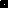 